ANEXO IAUTODECLARAÇÃO ÉTNICO RACIALEDITAL Nº	, DE	DE	DE  	À	Comissão	Organizadora	do	processo	seletivo	regido	pelo	Edital	nº	 	/	para 	   Instituto Federal de Educação, Ciência e Tecnologia de São Paulo.Declaro que sou	[negro(a) (preto(a) ou pardo(a)) ou indígena], para o fim específico de atender ao Item          do Edital	N.º       /	, bem como estou ciente de que se for detectada falsidade desta declaração, estarei sujeito(a) às penalidades legais, inclusive de eliminação deste processo seletivo, em qualquer fase, e de anulação de minha matrícula caso tenha sido matriculado após procedimento regular, em que sejam assegurados o contraditório e a ampla defesa. 	,	de	de 20	.Assinatura do(a) candidato(a)ANEXO IIDECLARAÇÃO PARA CONCORRER ÀS VAGAS RESERVADAS ÀS PESSOAS COM DEFICIÊNCIA EDITAL Nº	, DE	DE	DE  	À Comissão Organizadora do processo seletivo regido pelo Edital nº	/	para o curso de 	, do Câmpus	, do Instituto Federal de Educação, Ciência e Tecnologia de São Paulo.Declaro que estou ciente de todas as exigências para concorrer às vagas destinadas às Pessoas com Deficiência, bem como, estou ciente de que se for detectada incongruência ou insuficiência da condição descrita no laudo médico, conforme estabelecido na Lei nº 13.146, de 06 de julho de 2015, no art. 4º do Decreto nº 3.298, de 20 de dezembro de 1999, alterado pelo Decreto nº 5.296/04 , no art. 1º da Lei nº 12.764, de 27 de dezembro de 2012 (Transtorno do Espectro Autista), concorrerei apenas às vagas referentes à ampla concorrência, e também estarei sujeito(a), a qualquer tempo, às medidas legais cabíveis.OBSERVAÇÃO: O laudo médico deverá ser legível, em formato PDF, atestar a espécie e o grau ou nível da deficiência, com CID, conter o nome do(a) médico(a) especialista, a assinatura e CRM. Caso contrário, o laudo pode não ser considerado válido. 	,	de	de 20	.Assinatura do(a) candidato(a)ANEXO IIIREQUERIMENTO DE INCLUSÃO E USO DO “NOME SOCIAL”EDITAL Nº	, DE	DE	DE  	Eu,	, CPFnº	, RG nº:	, UF emissor:	,Data de nascimento:	Endereço:  	 	   Número: 	Complemento:		Bairro:				 Cidade:			Estado:				 CEP:		Telefone:			Celular:			 E-mail:  								 Inscrito(a) no processo seletivo para discentes do IFSP (EDITAL Nº	), para o curso/câmpus 	, SOLICITO a inclusão e uso do “nome social”  		 	,	de	de 20	.Assinatura do(a) candidato(a)ANEXO IVDECLARAÇÃO DE INSCRIÇÃO CONDICIONALEDITAL Nº	, DE	DE	DE  	Eu,	, CPFnº	, RG nº:		, UF emissor:	, Data de nascimento:		Endereço:  			Número:	Complemento:		Bairro:		 Cidade:			Estado:				 CEP:		Telefone:			Celular:  	E-mail:	.OBSERVAÇÃO: O(A) candidato(a) não pode informar como e-mail de contato o e-mail institucional.DECLARO que estou concluindo minhas atividades de graduação e me comprometo, em caso de aprovação no processo seletivo, a apresentar no ato da matrícula cópia do Diploma registrado de graduação em nível superior em curso reconhecido pelo MEC ou Atestado de Conclusão de Curso ou Certificado de Conclusão de Curso. DECLARO que estou ciente de que a falta do documento comprobatório de conclusão de curso de graduação, nos termos aqui referidos, no ato da matrícula, implicará em perda da vaga. DECLARO que estou ciente da obrigatoriedade de apresentar, ao longo do curso de especialização, o diploma registrado de graduação e estou ciente de que esse documento é condição necessária para a expedição do certificado do curso. 	,	de	de 20	.Assinatura do(a) candidato(a)ANEXO VDECLARAÇÃO DE QUITAÇÃO ELEITORALEDITAL Nº	, DE	DE	DE  	Eu,	, Data de nascimento      /    /	, filhode	(Nome	completo	da	mãe)	 	   e	(Nome	completo	do	pai) 	, portador(a) do CPF Nº		, RG Nº	, Título de Eleitor nº.		, Zona	Seção		, declaro que estou quite com a justiça eleitoral na presente data. 	,	/	/	.Local	DataAssinatura do(a) candidato(a)ANEXO VIDECLARAÇÃO DE ENDEREÇOEDITAL Nº	, DE	DE	DE  	Eu,	, CPFnº			RG nº			Órgão Exped.		, DECLARO para os	devidos	fins,	ser	residente	e	domiciliado(a)	à 		nº	,	Cidade	 	 	UF	CEP	-	.Por ser verdade, dato e assino o presente documento, declarando estar ciente de que responderei criminalmente em caso de falsidade das informações aqui prestadas, conforme os termos da Lei nº 7.115/1983. 	,	/	/	.Local	DataAssinatura do(a) candidato(a)ANEXO VIIINTERPOSIÇÃO DE RECURSOEDITAL Nº	, DE	DE	DE  	Eu,	, portador(a) do RG no 	, CPF no	, candidato(a) a uma vaga no Curso de Especialização em			, apresento recurso       junto       à       Comissão       Organizadora       contra       o       resultado       da       etapa 	.Os argumentos com os quais contesto a referida decisão são:Se necessário, anexe documentos, referências e/ou outras fontes externas, listando-os a seguir: 	,	de	de 20	.Assinatura do(a) candidato(a)ANEXO VIII FICHA DE INSCRIÇÃONOME:											 RG:						CPF:					 DATA DE NASCIMENTO:		/	/		SEXO:					 NOME DA MÃE:  										                                                                                                                                       E-MAIL:											 ENDEREÇO:								No			 COMPLEMENTO:											 BAIRRO:				CIDADE:			ESTADO:		 CEP:	FONE 1: (    )			FONE 2: ( )  				 VOCÊ É PORTADOR(A) DE ALGUMA NECESSIDADE ESPECÍFICA? EM CASO POSITIVO, QUAL?Eu,  	estou de acordo com o Edital		do processo seletivo do Curso de Pós- Graduação Lato Sensu, Especialização em     		 Câmpus	, seus anexos e as Normas Acadêmicas desta Instituição Federal (disponível no sítio www.ifsp.edu.br). Sendo assim, venho respeitosamente requerer a V. Sa. INSCRIÇÃO no processo seletivo para preenchimento das vagas oferecidas para o início no osemestre	de	 		do	Curso	de	Pós-Graduação	Lato	Sensu,	Especialização	em 	.Nestes termos, peço deferimento. 	,	de	de 20	.Assinatura do(a) candidato(a)Nome do(a) Candidato(a):Nome do(a) Candidato(a):CPF:RG:E-mail:Telefone:Nome do(a) Candidato(a):Nome do(a) Candidato(a):CPF:RG:E-mail:Telefone: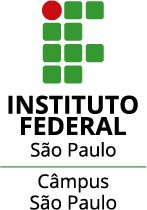 INSTITUTO FEDERAL DE EDUCAÇÃO, CIÊNCIA E TECNOLOGIA DE SÃO PAULOCurso de Pós-Graduação Lato Sensu em